SPECIFICATIONOFBattery Type: Keeppower P1835JKEEPPOWER TECHNOLOGY CO., LIMITED Add: Bldg 4, Fengmen’ao industrial park, BanTian, Shenzhen 518129,ChinaTel: +86 755 8930 9658    Fax: +86 755 8930 9659www.keeppower.com.cnScope.   The specification shall be applied to Li-ion rechargeable battery pack of P1835J , which is manufactured by KEEPPOWER TECHNOLOGY CO.,LTD. The product is ROHS compliant.Battery Pack Datasheet:Battery pack configuration 4. Battery Performance Criteria  4.1 Appearance There shall be no such defect as scratch, bur and other mechanical scratch, and the connector should be no rust dirt. The structure and dimensions see attached drawing of the battery. 4.2 Measurement Apparatus	(1) Dimension Measuring Instrument The dimension measurement shall be implemented by instruments with equal or more precision scale of . (2)Voltmeter Standard class specified in the national standard or more sensitive class having inner impedance not less than 10 KΩ/V. (3) Ammeter Standard class specified in the national standard or more sensitive class. Total external resistance including ammeter and wire is less than 0.01Ω. (4) Impedance Meter Impedance shall be measured by a sinusoidal alternating current method (AC 1kHz LCR meter).4.3 standard Test Condition Test should be conducted with new batteries within one month after shipment from our factory and the cells shall not be cycled more than five times before the test. Unless otherwise defined, test and measurement shall be done under temperature of 20± and relative humidity of 45~85%. 4.4 Standard Charge 4.2V /1300mA Full charge condition: Constant current 1300mA, Constant voltage 4.2V for 50mA end in all at 25±3℃.4.5 Common Performance4.6 Safety Performance.4.7 Rest Period  Unless otherwise defined 30min, rest period after charge 30min,rest period after discharge.5. Storage and Others 5.1 Storage The battery shall be storied within -20℃~  range environmental condition. If stored for a long time (exceed three months), the battery should be stored in drying and cooling place. The battery’s storage voltage should be 3.0~4.2V and the battery is to be stored in condition: Temperature: 23±5℃,Humidity: 65±20％RH 5.2 Others  Any matters that this specification does not cover should be conferred between the customer and KEEPPOWER. 6. Protection Circuit  6.1 Electrical characteristics6.2 Circuit Diagram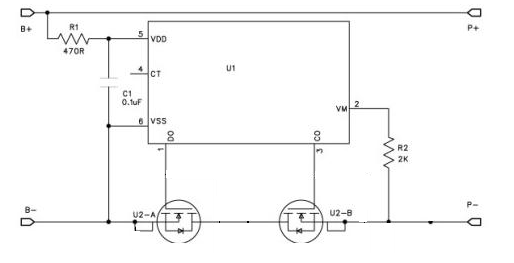 6.3 Parts list6.4 PCB Craft 6.5 PCB Layout 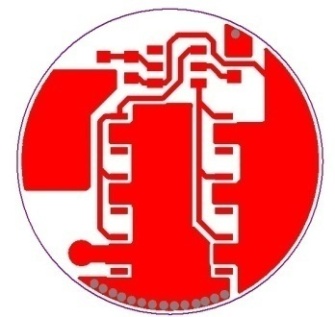 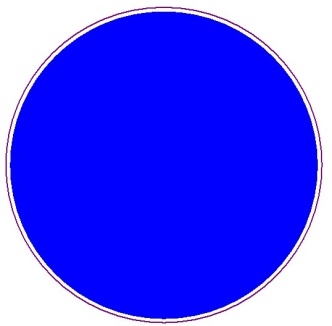 7．Assembly Drawing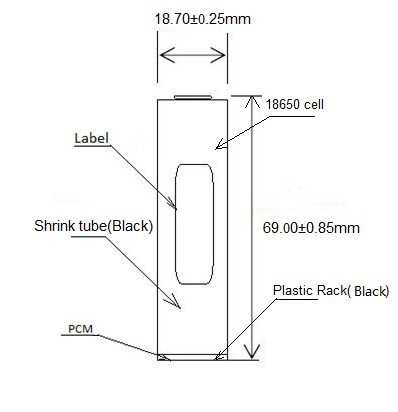 NOItemsCriteriaRemarks2.1Typical  Capacity3500mAhDischarge:700mA  cut-off voltage:2.50V2.1Minimum Capacity3400mAhDischarge:700mA  cut-off voltage:2.50V2.2Energy 12.95Wh2.3Nominal  Voltage3.7V2.4Open Circuit Voltage     3.5-3.8V2.5Internal ImpedanceCell: ≤60mΩAC 1KHz after standard charge2.5Internal ImpedanceBattery pack: ≤150mΩAC 1KHz after standard charge2.6Charge voltage 4.2V2.7Charge Time(Std.)3 hours2.8Standard charge current1300mA25℃2.9Standard discharge current700mA25℃2.10Max. discharge current7000mA0℃～+45℃2.11Discharge cut-off voltage2.5V2.12Operating TemperatureCharge 0 ~ +45°C2.12Operating TemperatureDischarge-20 ~ +60°C2.13Storage Temperature～+60℃Less than 1 month2.13Storage Temperature～+45℃Less than3 months2.14Weight 55g2.15Size(mm)Max. (D)18.95*(H)69.85NOItem Criteria Remarks3.1CellNCR18650GA /3500mAh Sanyo cell3.2PCMKEEPPOWER-16003.3PVCBlack3.4Plastic Rack of PCMBlack3.5LabelKEEPPOWER44*16mmNoItemsTesting method and determinant standard1Charge PerformanceThe battery can be charged when using the original charger. The standard charge mode :under the temperature of 25℃,charge the battery with the current of 650mA until the voltage reaches up to 4.2V for 8 hours ,then stop charging. 2Discharge PerformanceWhen connecting with load, the battery can supply power. Charge the battery with standard charge mode, then rest for 1hour, then discharge with 650mA until the voltage is 2.50V at 25℃, the standard discharge capacity ≥3400mAh.3Cycle PerformanceUnder the temperature of 25℃,charge the battery with 0.5C, when the voltage reaches up to 4.2V charge with constant voltage until the charge current ≤ 0.05C，then stop charging, then rest for 1h, then discharge with 0.5C to 2.50V. Cycle with the above mode, Capacity after 499 cycles and plus 1 day, measured under the same condition in 4.5.2, Capacity ≥2450mAh. 4Charged Storage CharacteristicsCharge the battery with , then shift to charge with constant voltage until the voltage reaches up to 4.2V, when the charge current ≤ stop charging; rest under the temperature of 25℃ for 28days then discharge with  to 2.50V. The discharge time is required ≥4.25h. 5Storage CharacteristicsCharge the battery ,which is new manufactured shorter than 3 months, with  until the capacity reaches to 40~50%, after resting for 12 months under the temperature of 25℃ and the humidity of 45～75%, then charge with  to 4.2V then shift to charge with constant voltage, after full-charge rest for 0.5h,then discharge with  to 2.50V. The discharge time is required  ≥4h.NoItemsTesting method and determinant standard1High Temperature CharacteristicsUnder the temperature of 25℃, after charging the battery with , then put the battery into the constant temperature and humidity oven with45± for 4h,then discharge with 0.5C to 2. 50V. The discharge time is required ≥51min and the battery should no deformation and smoking. 2Low Temperature CharacteristicsUnder the temperature of 25℃, after charging the battery with , then put the battery into the constant temperature and humidity oven with 0± for 4h,then discharge with  to 2. 5V. The discharge time is required ≥3h and the battery should no deformation and smoking.3Overcharge ProtectionCharacteristics After full-charging the battery with  and set the constant current and voltage supplier with 2times of the nominal voltage and current, then load it to the battery for 8h. It is required the battery should be no leakage, deformation, smoking and explosion during the test processes. 4Over-discharge ProtectionCharacteristicsUnder the temperature of 25℃,after discharging the battery with  to2.50V, then connect the load with 30Ω then discharge for 24h. It is required the battery should be no leakage, in fire, smoking and explosion during the test processes.5Short-circuit ProtectionCharacteristics Under the temperature of 25℃,after full-charging the battery with , then make the battery’s anode and cathode short-circuit for 1h(the connecting resistance is smaller than 100mΩ),then cut the anode and cathode, After the battery momentary charge by  current, the voltage should come back to 3.7V,and there should be no leakage, deformation, smoking and explosion during the test processes.6Constant Humidity and Temperature CharacteristicsUnder the temperature of 25℃, after charging the battery with , then put the battery into the constant temperature and humidity oven with 10± and 90～95% for 48h, the battery should be no obvious deformation, leakage, rust,  smoking and explosion. After testing take out the battery then rest for 2h under the temperature of 25℃, discharge with  to 2.50V. The discharge time is required ≥36min.7Drop TestUnder the temperature of 25℃, after full-charging the battery with , then drop it freely from 1 meter height onto the hard board which 18~ thick (6 times each of X,Y,Z with positive and negative directions).The battery should be no smoking and explosion, After test discharge  the battery with , and the discharge time is required ≥54min(The battery should be cycled no more than 3 times, among them if one time is passed then stop.). ItemSymbolContentCriterionOver charge protectionVDET1Over charge detection voltage4.325±0.05 VOver charge protectiontVDET1Over charge detection delay time1.2±0.5msOver discharge protectionVDET2Over discharge detection voltage2.50±0.1VOver discharge protectiontVDET2Over discharge detection delay time1.0±0.5msOver current protectionVDET3Over current detection voltage0.15±0.015VOver current protectionIDPOver current detection current8-10AOver current protectiontVDET3Detection delay time12±4msOver current protectionRelease conditionCut load and chargingShort protectionDetection conditionExterior short circuitShort protectionTSHORTDetection delay timeMAX.18msShort protectionRelease conditionCut short circuit and chargingInterior resistanceRDSMain loop electrify resistanceRDS≤50mΩCurrent consumptionIDDCurrent consume in normal operation1.0μA Min 10.0μA MaxNameQuantityBrandPartCAP1Samsung0.1uFRES1Uniohm470Ω±5%RES1Uniohm2KΩ±5%IC1SeikoS-8261AAJMDMOSFET2ALPHA &OMEGAAO8814/8810Material:FR-4Layer2 Layers